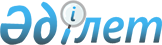 О внесении изменений и дополнений в приказ Министра образования и науки Республики Казахстан от 20 января 2015 года № 19 "Об утверждении Правил перевода и восстановления обучающихся по типам организаций образования"Приказ и.о. Министра образования и науки Республики Казахстан от 28 апреля 2017 года № 201. Зарегистрирован в Министерстве юстиции Республики Казахстан 8 июня 2017 года № 15203.
      ПРИКАЗЫВАЮ: 
      Внести в приказ Министра образования и науки Республики Казахстан от 20 января 2015 года № 19 "Об утверждении Правил перевода и восстановления обучающихся по типам организаций образования" (зарегистрированный в Реестре государственной регистрации нормативных правовых актов под №10297, опубликованный в газете "Казахстанская правда" от 12 марта 2015 года №47 (27923) следующие изменения и дополнения:
      в Правилах перевода и восстановления обучающихся по типам организаций образования, утвержденных указанным приказом:
      пункт 6 изложить в следующей редакции:
      "6. При переводе или восстановлении обучающегося из зарубежной организации образования представляется документ об освоенных учебных программах (академическая справка или транскрипт), а также документ о завершении предыдущего уровня образования, который проходит процедуру нострификации в Республике Казахстан в порядке, установленном Правилами признания и нострификации документов об образовании, утвержденными приказом Министра образования и науки Республики Казахстан от 10 января 2008 года № 8, зарегистрированным в Реестре государственной регистрации нормативных правовых актов под № 5135.";
      дополнить пунктами 6-1 и 6-2 следующего содержания: 
      "6-1. Лица, при переводе из зарубежного вуза или восстановлении после первого семестра первого курса представляют наряду с документами, указанными в пункте 6, также сертификат единого национального тестирования (далее – ЕНТ) или комплексного тестирования (далее – КТ) по форме утвержденной приказом и.о. Министра образования и науки Республики Казахстан от 23 октября 2007 года № 502 "Об утверждении формы документов строгой отчетности, используемых организациями образования в образовательной деятельности" (зарегистрирован в Реестре государственной регистрации нормативных правовых актов под № 4991) с баллом не ниже установленного порогового балла. 
      Лица, не участвовавшие или не набравшие пороговый балл по ЕНТ и КТ, сдают КТ в сроки предусмотренные правилами проведения ЕНТ и КТ, утверждаемые уполномоченным органом в соответствии с подпунктом 12) статьи 5 Закона Республики Казахстан от 27 июля 2007 года "Об образовании". 
      6-2. Лица, при переводе или восстановлении из зарубежного вуза после 1-го курса представляют наряду с документами, указанными в пункте 6, также результаты вступительных испытаний при поступлении в зарубежные вузы.";
      пункты 32 и 33 изложить в следующей редакции:
      "32. Магистранты, слушатели резидентуры и докторанты переводятся в другой вуз только на платной основе.
      33. Перевод студентов, магистрантов, слушателей резидентуры и докторантов из других вузов в национальный вуз осуществляется только на платной основе. 
      При этом студент должен иметь сертификат ЕНТ или КТ не ниже 60 баллов и средний балл успеваемости (GPA–Grade Point Average (Грейд Пойнт Эверейдж)) не ниже, установленного переводного балла в данном национальном вузе.";
      дополнить пунктом 33-1 следующего содержания:
      "33-1. Перевод обучающихся из зарубежного вуза осуществляется только на платной основе.".
      2. Департаменту высшего и послевузовского образования Министерства образования и науки Республики Казахстан (Ахмед-Заки Д.Ж.) в установленном законодательством порядке обеспечить:
      1) государственную регистрацию настоящего приказа в Министерстве юстиции Республики Казахстан;
      2) в течение десяти календарных дней со дня государственной регистрации настоящего приказа в Министерстве юстиции Республики Казахстан направление копий настоящего приказа в периодические печатные издания для официального опубликования, а также в республиканское государственное предприятие на праве хозяйственного ведения "Республиканский центр правовой информации" Министерства юстиции Республики Казахстан для внесения в Эталонный контрольный банк нормативных правовых актов Республики Казахстан; 
      3) размещение настоящего приказа на интернет-ресурсе Министерства образования и науки Республики Казахстан.
      4) в течение десяти рабочих дней после государственной регистрации настоящего приказа в Министерстве юстиции Республики Казахстан представление в Департамент юридической службы и международного сотрудничества Министерства образования и науки Республики Казахстан сведений об исполнении мероприятий, предусмотренных подпунктами 1), 2) и 3) настоящего пункта.
      3.Контроль за исполнением настоящего приказа возложить на вице-министра образования и науки Республики Казахстан Суханбердиеву Э.А.
      4. Настоящий приказ вводится в действие по истечении десяти календарных дней после дня его первого официального опубликования. 
					© 2012. РГП на ПХВ «Институт законодательства и правовой информации Республики Казахстан» Министерства юстиции Республики Казахстан
				
      Исполняющий обязанности 
Министра образования и науки 
Республики Казахстан

Б. Асылова 
